PROJE ADIAilecek Okuyoruz ProjesiAMACIOkullarımızda kitap okuma etkinlikleri düzenleyerek okuyan, okuduğunu anlayan, gelecek kuşaklar için okumayı bir yaşam kültürü haline getiren bir sınıf rol modeli oluşturulması amaçlanmaktadır. Okuyarak olayların ve gelişmelerin gerçek boyutunu öğrenen bireyler olarak, öncelikle öğrencilerimizin öz güvenini artırması yoluyla kitap okuma alışkanlığının kazandırılması hedeflenmektedir. Aynı zamanda düşünce ufkunu geliştirip, geniş bir görüş açısı sağlayarak, olayları inceleme yeteneği kazandırılacaktır. Bu durum yeni programlar çerçevesinde ders başarısının artıcı, hayata bakış açısında genişleme ve meslekleri öğrenme hedeflerini belirleme imkanı sağlayacaktır. İlçedeki öğrenciler ilçe kurum müdürlerini ziyaret ederek  birlikte okumalar düzenlenmiş onlar  teşvik edilmiştir.BÜTÇESİ24.000 TLBAŞLANGIÇ-BİTİŞ TARİHİ01.05.2015 - 01.07.2015PROJE ÖZETİPROJE ÖZETİOkuyarak olayların ve gelişmelerin gerçek boyutunu öğrenen bireyler olarak, öncelikle öğrencilerimizin öz güvenini artırması yoluyla kitap okuma alışkanlığının kazandırılması hedeflenmektedir.  Aynı zamanda düşünce ufkunu geliştirip, geniş bir görüş açısı sağlayarak, olayları inceleme yeteneği kazandırılacaktır. Bu durum yeni programlar çerçevesinde ders başarısının artıcı, hayata bakış açısında genişleme ve meslekleri öğrenme hedeflerini belirleme imkanı sağlayacaktır. İlçedeki öğrenciler ilçe kurum müdürlerini ziyaret ederek birlikte okumalar düzenlenmiş onları teşvik edilmiştir.Okuyarak olayların ve gelişmelerin gerçek boyutunu öğrenen bireyler olarak, öncelikle öğrencilerimizin öz güvenini artırması yoluyla kitap okuma alışkanlığının kazandırılması hedeflenmektedir.  Aynı zamanda düşünce ufkunu geliştirip, geniş bir görüş açısı sağlayarak, olayları inceleme yeteneği kazandırılacaktır. Bu durum yeni programlar çerçevesinde ders başarısının artıcı, hayata bakış açısında genişleme ve meslekleri öğrenme hedeflerini belirleme imkanı sağlayacaktır. İlçedeki öğrenciler ilçe kurum müdürlerini ziyaret ederek birlikte okumalar düzenlenmiş onları teşvik edilmiştir.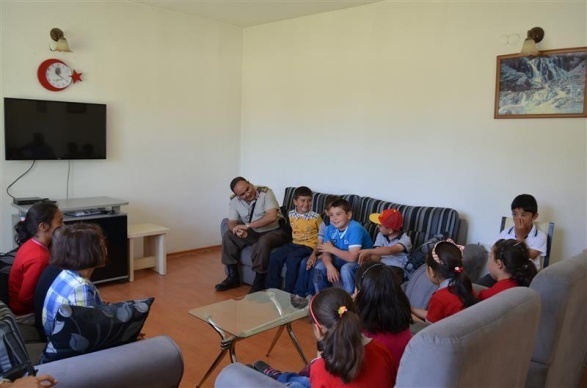 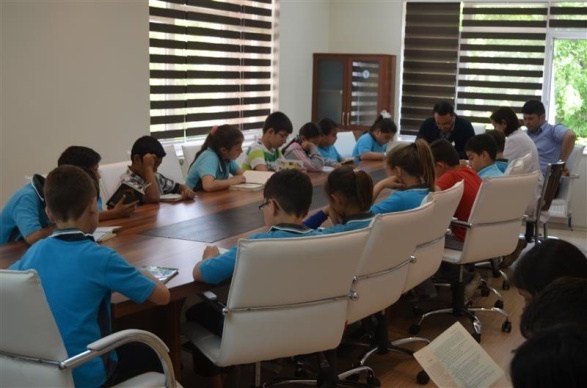 